ПОПЕРЕДЖЕННЯ  ПОЖЕЖІ  ВІД  ПУСТОЩІВ  ТА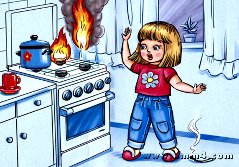 НЕОБЕРЕЖНОГО   ПОВОДЖЕННЯ   З   ВОГНЕМ Щоб не допустити пожежі необхідно виконувати наступні правила пожежної безпеки:зберігати сірники в місцях, недоступних дітям;не дозволяти дітям розводити багаття;не дозволяти самостійно вмикати електронагрівальні прилади;не дозволяти користуватися газовими приладами;не допускати перегляд телепередач, користування комп’ютером за  відсутності дорослих;не залишати малолітніх дітей без нагляду;не вмикати електроприлади з пошкодженим дротом чи струмоприймачем;не нагрівати лаки та фарби на відкритому вогні;не заставляти шляхи евакуації (лоджії, балкони, коридори);не зберігати на балконах легкозаймисті речовини (бензин, мастила);не сушити речі над газовою плитою;не користуватися саморобними ялинковими гірляндами;не влаштовувати піротехнічні заходи з балкону та поряд з будівлею;не палити в ліжку. Шановні батьки! Ставтеся негативно до дитячих ігор з вогнем. Роз’яснюйте, що їхні пустощі з вогнем можуть спричинити пожежу, загибель у вогні майна, та людей! Своїм прикладом навчайте дітей суворому виконанню протипожежних вимог. Пам’ятайте, що приклад старших  є для дітей кращим методом виховання. При виникненні пожежі негайно викликайте пожежну охорону за телефоном «101»